Подробный конспект урока                                                                                    Приложение № 1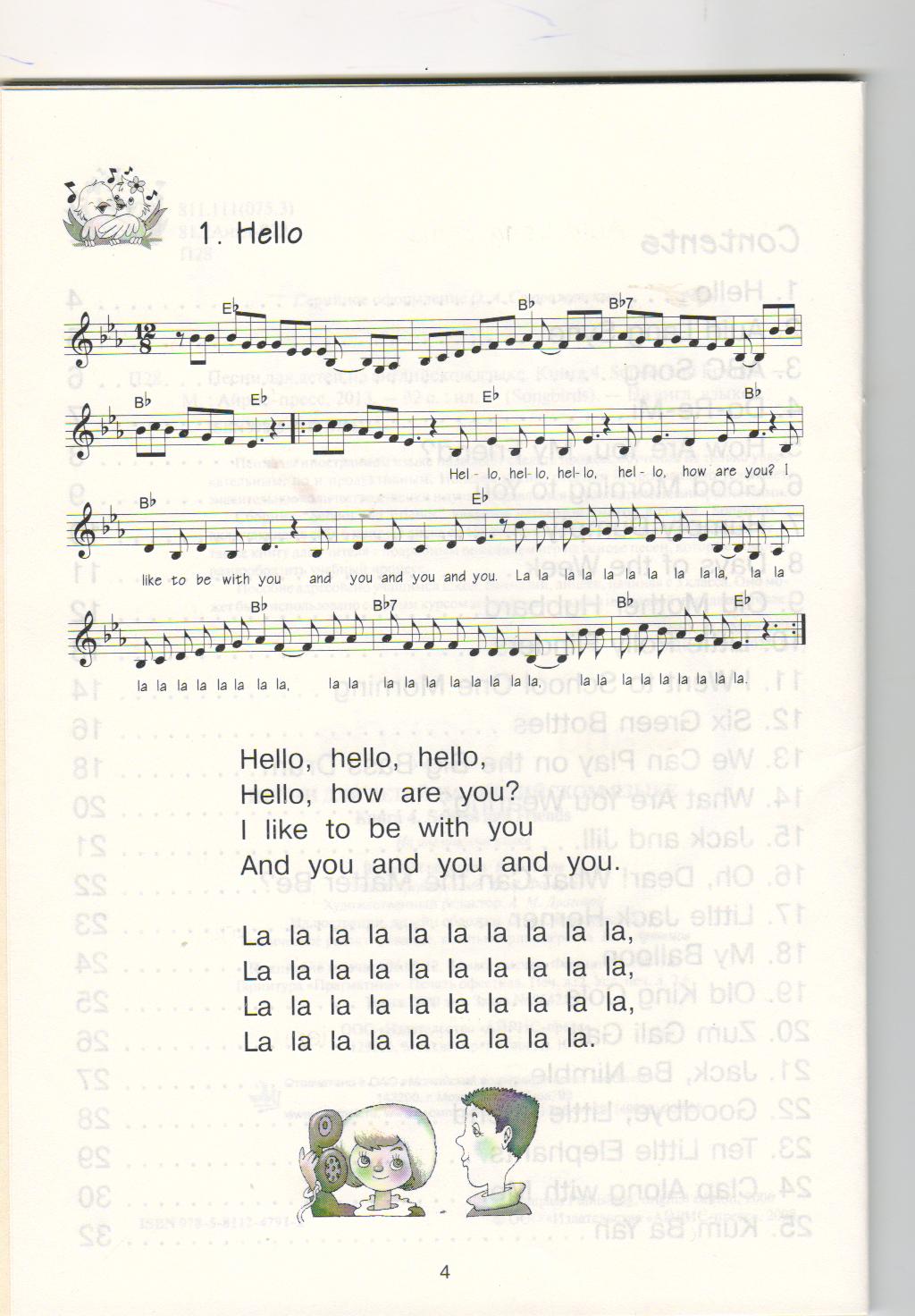                                                                                                 Приложение №2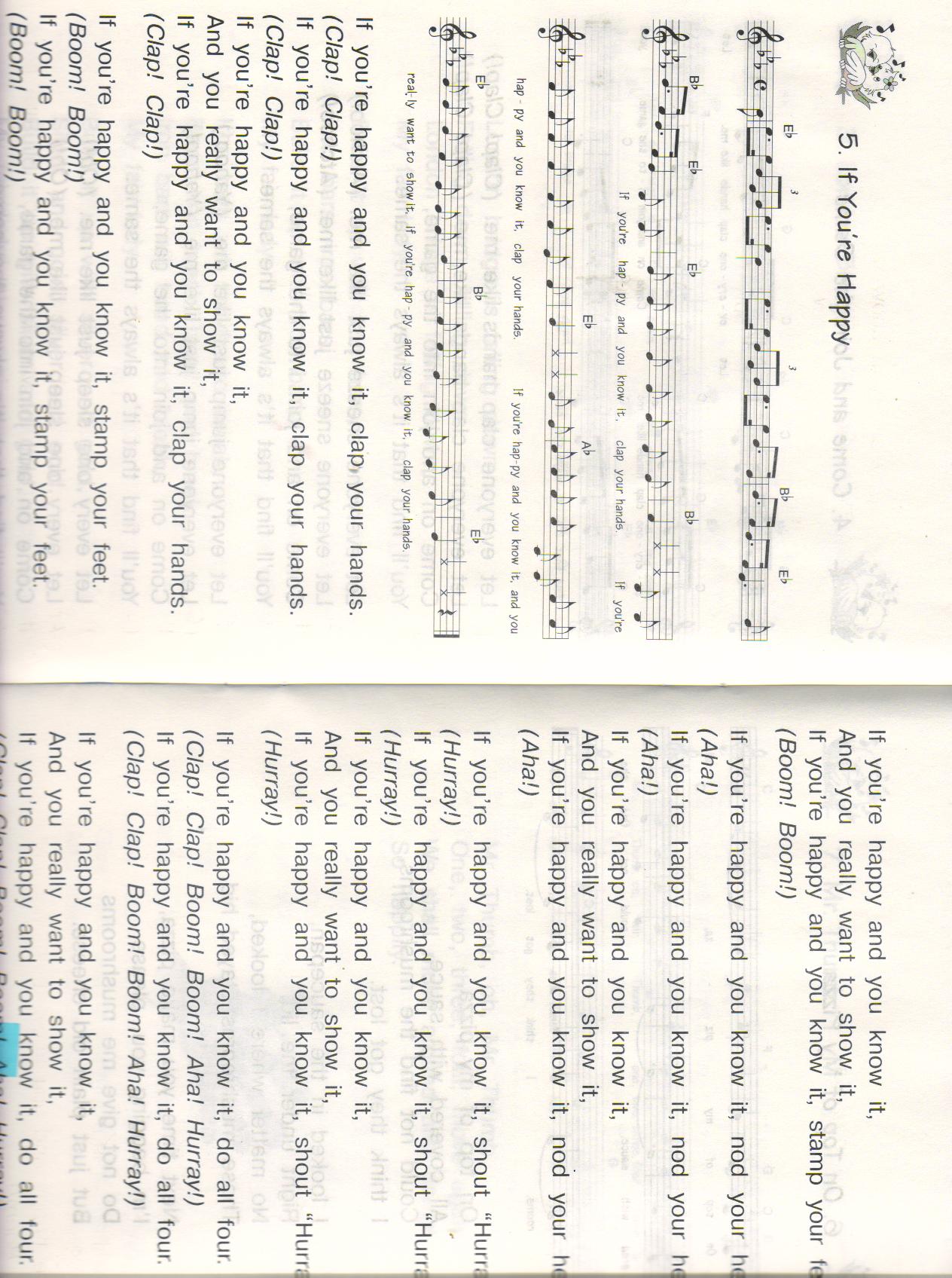                                                                                        Приложение № 3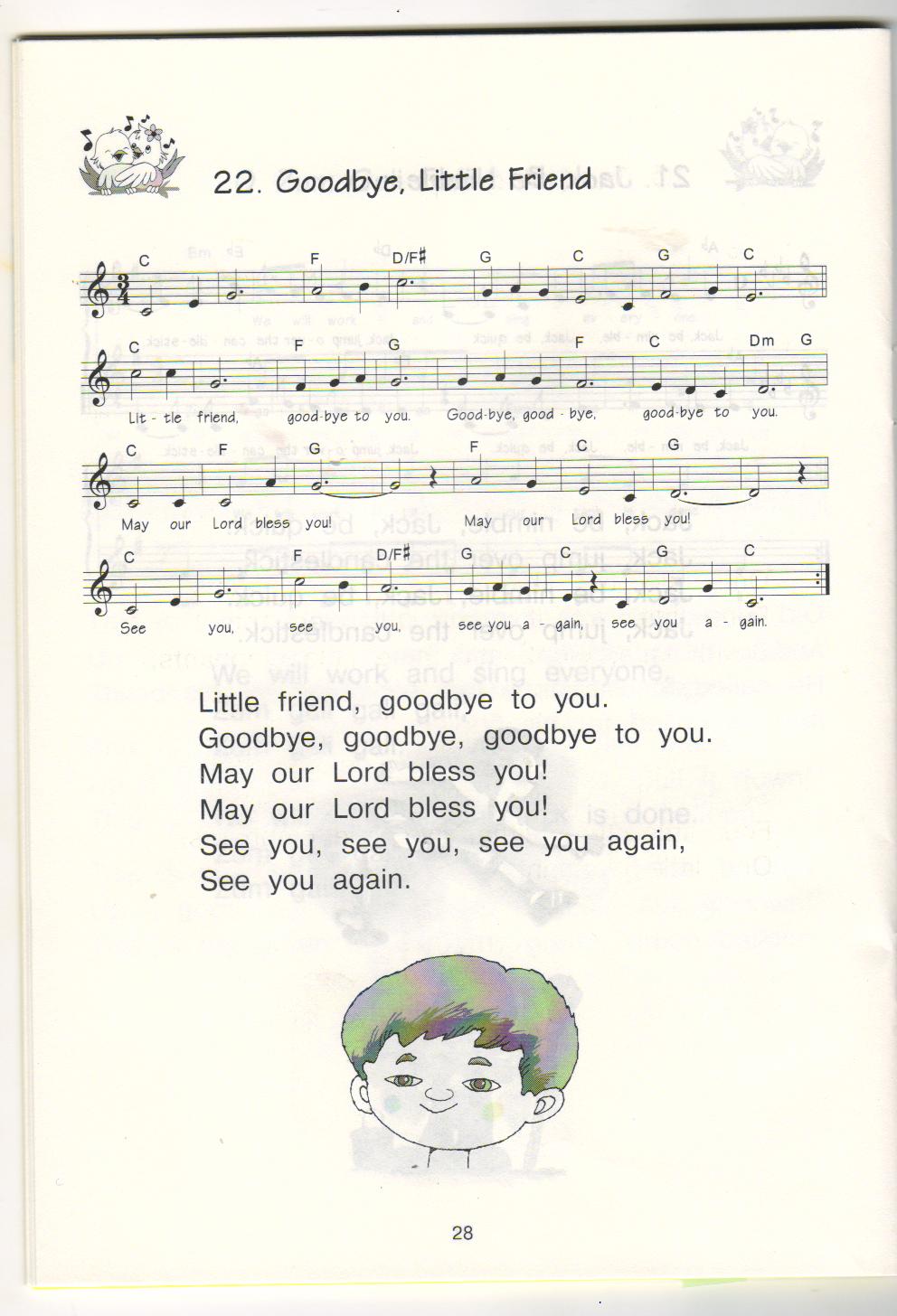 Организационная информацияОрганизационная информацияОрганизационная информацияОрганизационная информацияОрганизационная информацияОрганизационная информацияТема урокаТема урокаПритяжательный падежПритяжательный падежПритяжательный падежПритяжательный падежПредметПредметанглийский языканглийский языканглийский языканглийский языкКлассКласс2222Автор/ы урока (ФИО, должность)Автор/ы урока (ФИО, должность)Зуева Наталья Эйнаровна, учительЗуева Наталья Эйнаровна, учительЗуева Наталья Эйнаровна, учительЗуева Наталья Эйнаровна, учительОбразовательное учреждениеОбразовательное учреждениеМуниципальное образовательное учреждение  «Средняя школа №4»Муниципальное образовательное учреждение  «Средняя школа №4»Муниципальное образовательное учреждение  «Средняя школа №4»Муниципальное образовательное учреждение  «Средняя школа №4»Федеральный округ России (или страна СНГ для участников ближнего зарубежья)Федеральный округ России (или страна СНГ для участников ближнего зарубежья)ЦентральныйЦентральныйЦентральныйЦентральныйРеспублика/крайРеспублика/крайТверская областьТверская областьТверская областьТверская областьГород/поселениеГород/поселениег.Кимрыг.Кимрыг.Кимрыг.КимрыМетодическая информацияМетодическая информацияМетодическая информацияМетодическая информацияМетодическая информацияМетодическая информацияТип урока (мероприятия, занятия)Тип урока (мероприятия, занятия)Изучение нового материалаИзучение нового материалаИзучение нового материалаИзучение нового материалаЦели  урока (мероприятия, занятия) (образовательные, развивающие, воспитательные)Цели  урока (мероприятия, занятия) (образовательные, развивающие, воспитательные)Образовательная: введение нового грамматического  материаларазвивающая: развитие фонематического слуха, памяти, мыщления, вниманиявоспитательная: воспитание чувства любви к своей семьеОбразовательная: введение нового грамматического  материаларазвивающая: развитие фонематического слуха, памяти, мыщления, вниманиявоспитательная: воспитание чувства любви к своей семьеОбразовательная: введение нового грамматического  материаларазвивающая: развитие фонематического слуха, памяти, мыщления, вниманиявоспитательная: воспитание чувства любви к своей семьеОбразовательная: введение нового грамматического  материаларазвивающая: развитие фонематического слуха, памяти, мыщления, вниманиявоспитательная: воспитание чувства любви к своей семьеЗадачи урока (мероприятия, занятия)Задачи урока (мероприятия, занятия)1.Познакомить с образованием притяжательного падежа имен существительных и  отработать его употребление в речевых упражнениях2.Формировать навыки монологической речи в рамках ситуации «Я и моя семья».3. Формировать навык понимать необходимую информацию в воспринимаемом на слух тексте1.Познакомить с образованием притяжательного падежа имен существительных и  отработать его употребление в речевых упражнениях2.Формировать навыки монологической речи в рамках ситуации «Я и моя семья».3. Формировать навык понимать необходимую информацию в воспринимаемом на слух тексте1.Познакомить с образованием притяжательного падежа имен существительных и  отработать его употребление в речевых упражнениях2.Формировать навыки монологической речи в рамках ситуации «Я и моя семья».3. Формировать навык понимать необходимую информацию в воспринимаемом на слух тексте1.Познакомить с образованием притяжательного падежа имен существительных и  отработать его употребление в речевых упражнениях2.Формировать навыки монологической речи в рамках ситуации «Я и моя семья».3. Формировать навык понимать необходимую информацию в воспринимаемом на слух текстеИспользуемые педагогическиетехнологии, методы и приемы Используемые педагогическиетехнологии, методы и приемы Информационно-коммуникативная технология,  объяснительно-иллюстративные и частично-поисковые методыИнформационно-коммуникативная технология,  объяснительно-иллюстративные и частично-поисковые методыИнформационно-коммуникативная технология,  объяснительно-иллюстративные и частично-поисковые методыИнформационно-коммуникативная технология,  объяснительно-иллюстративные и частично-поисковые методыВремя реализации урока (мероприятия, занятия)Время реализации урока (мероприятия, занятия)45 мин.45 мин.45 мин.45 мин.Знания, умения, навыки и качества,которые актуализируют/приобретут/закрепят/др.ученики в ходе урока (мероприятия,занятия)Знания, умения, навыки и качества,которые актуализируют/приобретут/закрепят/др.ученики в ходе урока (мероприятия,занятия)1) знакомство со словом «падеж»2) развитие умения анализировать текст, находить нужную информацию для ответа;5) развитие умения систематизировать материал, сравнивать и обобщать;совершенствование навыка работы с книгой;воспитание чувства гордости за свою семью1) знакомство со словом «падеж»2) развитие умения анализировать текст, находить нужную информацию для ответа;5) развитие умения систематизировать материал, сравнивать и обобщать;совершенствование навыка работы с книгой;воспитание чувства гордости за свою семью1) знакомство со словом «падеж»2) развитие умения анализировать текст, находить нужную информацию для ответа;5) развитие умения систематизировать материал, сравнивать и обобщать;совершенствование навыка работы с книгой;воспитание чувства гордости за свою семью1) знакомство со словом «падеж»2) развитие умения анализировать текст, находить нужную информацию для ответа;5) развитие умения систематизировать материал, сравнивать и обобщать;совершенствование навыка работы с книгой;воспитание чувства гордости за свою семьюНеобходимое оборудование иматериалыНеобходимое оборудование иматериалыИнтерактивная доска, компьютерОбучающая компьютерная программа «Интерактивные плакаты,2-4 классы» к учебнику «Счастливый английский.ру» К.Кауфман, М. КауфманАудиодиски с песнями для детей на английском языке «Songbirds», Айрис Пресс, Москва,2013 годАудиоприложение (CD MP3) Интерактивная доска, компьютерОбучающая компьютерная программа «Интерактивные плакаты,2-4 классы» к учебнику «Счастливый английский.ру» К.Кауфман, М. КауфманАудиодиски с песнями для детей на английском языке «Songbirds», Айрис Пресс, Москва,2013 годАудиоприложение (CD MP3) Интерактивная доска, компьютерОбучающая компьютерная программа «Интерактивные плакаты,2-4 классы» к учебнику «Счастливый английский.ру» К.Кауфман, М. КауфманАудиодиски с песнями для детей на английском языке «Songbirds», Айрис Пресс, Москва,2013 годАудиоприложение (CD MP3) Интерактивная доска, компьютерОбучающая компьютерная программа «Интерактивные плакаты,2-4 классы» к учебнику «Счастливый английский.ру» К.Кауфман, М. КауфманАудиодиски с песнями для детей на английском языке «Songbirds», Айрис Пресс, Москва,2013 годАудиоприложение (CD MP3) Дидактическое обеспечение урокаДидактическое обеспечение урокакартинки с изображением изученного лексического материалаНаглядное пособие «Моя семья»Грамматическая таблица «Притяжательный падеж»картинки с изображением изученного лексического материалаНаглядное пособие «Моя семья»Грамматическая таблица «Притяжательный падеж»картинки с изображением изученного лексического материалаНаглядное пособие «Моя семья»Грамматическая таблица «Притяжательный падеж»картинки с изображением изученного лексического материалаНаглядное пособие «Моя семья»Грамматическая таблица «Притяжательный падеж»Список учебной и дополнительнойлитературыСписок учебной и дополнительнойлитературыК.Кауфман,М.Кауфман. Happy English.ru,2 класс, «Титул»,2012 годТкачева Е.Л.Английский язык 2-4 классы: практическая лексика  и грамматика в тестах и упражнениях, Волгоград, Учитель, 2008годК.Кауфман,М.Кауфман. Happy English.ru,2 класс, «Титул»,2012 годТкачева Е.Л.Английский язык 2-4 классы: практическая лексика  и грамматика в тестах и упражнениях, Волгоград, Учитель, 2008годК.Кауфман,М.Кауфман. Happy English.ru,2 класс, «Титул»,2012 годТкачева Е.Л.Английский язык 2-4 классы: практическая лексика  и грамматика в тестах и упражнениях, Волгоград, Учитель, 2008годК.Кауфман,М.Кауфман. Happy English.ru,2 класс, «Титул»,2012 годТкачева Е.Л.Английский язык 2-4 классы: практическая лексика  и грамматика в тестах и упражнениях, Волгоград, Учитель, 2008годКраткое описаниеКраткое описаниеУрок может быть использован  при работе по теме «Притяжательный падеж» не только с обучающимися 2 класса, которые работают по новым ФГОС, но и с обучающимися 5 класса, которые продолжают работать по образовательным стандартам 2004 года.Урок может быть использован  при работе по теме «Притяжательный падеж» не только с обучающимися 2 класса, которые работают по новым ФГОС, но и с обучающимися 5 класса, которые продолжают работать по образовательным стандартам 2004 года.Урок может быть использован  при работе по теме «Притяжательный падеж» не только с обучающимися 2 класса, которые работают по новым ФГОС, но и с обучающимися 5 класса, которые продолжают работать по образовательным стандартам 2004 года.Урок может быть использован  при работе по теме «Притяжательный падеж» не только с обучающимися 2 класса, которые работают по новым ФГОС, но и с обучающимися 5 класса, которые продолжают работать по образовательным стандартам 2004 года.Ход и содержание урока Ход и содержание урока Ход и содержание урока Ход и содержание урока Ход и содержание урока Ход и содержание урока Этапы урокаДеятельность учителяДеятельность учителяДеятельность учителяДеятельность учеников Учебный материалОрганизационный моментЗвучит  аудиозапись песенки-приветствия «Hello» Hello, my children. I am so glad to see you again. Sit down. please.Let’s start  our lesson. Звучит  аудиозапись песенки-приветствия «Hello» Hello, my children. I am so glad to see you again. Sit down. please.Let’s start  our lesson. Звучит  аудиозапись песенки-приветствия «Hello» Hello, my children. I am so glad to see you again. Sit down. please.Let’s start  our lesson. дети поют песенку-приветствие вместе с учителемАудиодиски с песнями для детей на английском языке «Songbirds», Айрис Пресс, Москва,2013 год(приложение № 1)Фонетическая зарядкаWould you like to speak perfect English? Let’s train our tongues.Now we remind some letters and their sounds.Учитель показывает карточки с изученными правилами чтения:Aa в закрытом слоге (З.С.)Ee в З.С.Ii в З.С.Would you like to speak perfect English? Let’s train our tongues.Now we remind some letters and their sounds.Учитель показывает карточки с изученными правилами чтения:Aa в закрытом слоге (З.С.)Ee в З.С.Ii в З.С.Would you like to speak perfect English? Let’s train our tongues.Now we remind some letters and their sounds.Учитель показывает карточки с изученными правилами чтения:Aa в закрытом слоге (З.С.)Ee в З.С.Ii в З.С.Игра «Угадай букву» - дети угадывают буквы по отдельным элементам, называют звуки, которые они обозначают.Дети называют звуки по данным карточкам, а также известные им слова на эти правила ( в основном, по теме «Моя семья»:Aa –have, dadEe – a pet, ten. cleverIi – is, slim, his Обучающая компьютерная программа «Интерактивные плакаты,2-4 классы» к учебнику «Счастливый английский.ру» К.Кауфман, М. Кауфманкарточки с правилами чтенияФормирование навыков монологической речи по теме «Моя семья». Актуализация ранее изученного лексического материала.Answer my questions about your families:What is your name? How old are you? Where do you live? Where are you from? Have you got a mother? What is her name? Have you got a father? What is his name? Have you got a pet? And now I would like to speak about this girl’s family. Listen at her, please, and then you will speak about your families.Учитель показывает куклу и от лица куклы рассказывает о ее семье.My name is Mary. I am ten. I am Russian. I live in Kimry. I have got a mother. Her name is Helen. She is slim and clever. She is very kind. I have got a father. His name is Mike. He is very strong and busy. I have got a pet. It is a dog. It is funny. I love my family.Who wants to speak about his/her  family?Answer my questions about your families:What is your name? How old are you? Where do you live? Where are you from? Have you got a mother? What is her name? Have you got a father? What is his name? Have you got a pet? And now I would like to speak about this girl’s family. Listen at her, please, and then you will speak about your families.Учитель показывает куклу и от лица куклы рассказывает о ее семье.My name is Mary. I am ten. I am Russian. I live in Kimry. I have got a mother. Her name is Helen. She is slim and clever. She is very kind. I have got a father. His name is Mike. He is very strong and busy. I have got a pet. It is a dog. It is funny. I love my family.Who wants to speak about his/her  family?Answer my questions about your families:What is your name? How old are you? Where do you live? Where are you from? Have you got a mother? What is her name? Have you got a father? What is his name? Have you got a pet? And now I would like to speak about this girl’s family. Listen at her, please, and then you will speak about your families.Учитель показывает куклу и от лица куклы рассказывает о ее семье.My name is Mary. I am ten. I am Russian. I live in Kimry. I have got a mother. Her name is Helen. She is slim and clever. She is very kind. I have got a father. His name is Mike. He is very strong and busy. I have got a pet. It is a dog. It is funny. I love my family.Who wants to speak about his/her  family?дети отвечают на вопросы учителя.Дети рассказывают о своих семьях (2-3 сообщения). Лексика изучалась на предыдущих уроках, поэтому особых трудностей в составлении монологических высказываний не возникает.Дети оценивают рассказы своих одноклассников:Мне понравился рассказ о семье, потому что…кукла МашаФизкультминуткаWell done! It is time to have a rest. Let’s sing and dance.Well done! It is time to have a rest. Let’s sing and dance.Well done! It is time to have a rest. Let’s sing and dance.Дети поют и выполняют движения.Аудиодиски с песнями для детей на английском языке «Songbirds», Айрис Пресс, Москва,2013 год(приложение № 2)Объяснение нового материалаУчитель демонстрирует интерактивный плакат « Образование притяжательного падежа»Учитель корректирует ответы детей и объясняет правило с использование грамматической таблицы:Ted + a dog = Ted’s dogУчитель демонстрирует интерактивный плакат « Образование притяжательного падежа»Учитель корректирует ответы детей и объясняет правило с использование грамматической таблицы:Ted + a dog = Ted’s dogУчитель демонстрирует интерактивный плакат « Образование притяжательного падежа»Учитель корректирует ответы детей и объясняет правило с использование грамматической таблицы:Ted + a dog = Ted’s dogУчащиеся стараются  объяснить как они понимают что обозначает притяжательный падеж и как он образуется.Обучающая компьютерная программа «Интерактивные плакаты,2-4 классы» к учебнику «Счастливый английский.ру» К.Кауфман, М. КауфманГрамматическая таблица «Притяжательный падеж»Первичное закрепление  нового грамматического материалаOpen your students’ books, p.83 ex.1учитель показывает слайд-щоу:на каждом слайде изображены два слова, напр., написано имя собственное  Tom и рядом изображена книгаOpen your students’ books, p.84 ex.4учитель оценивает несколько работ учащихсяAnd now are listening ex. 5,p.85Let’s check up this exercise.Open your students’ books, p.83 ex.1учитель показывает слайд-щоу:на каждом слайде изображены два слова, напр., написано имя собственное  Tom и рядом изображена книгаOpen your students’ books, p.84 ex.4учитель оценивает несколько работ учащихсяAnd now are listening ex. 5,p.85Let’s check up this exercise.Open your students’ books, p.83 ex.1учитель показывает слайд-щоу:на каждом слайде изображены два слова, напр., написано имя собственное  Tom и рядом изображена книгаOpen your students’ books, p.84 ex.4учитель оценивает несколько работ учащихсяAnd now are listening ex. 5,p.85Let’s check up this exercise.дети читают предложения, переводят и объясняют правило притяжательного падежа.учащиеся составляют словосочетания Tom’s bookдети самостоятельно образуют притяжательный падеж и записывают в тетрадях  предложения.Дети прослушивают аудиозапись упр.5 стр.85, и отмечают кому из детей принадлежат называемые диктором предметы Дети называют словосочетания:Tom’s sock и т.д.7 cлайдов:Tom  + ложкаdad    + палаткаTed    + ботинокNick   + кепкаPam    + сумка Ann    + платьеBen     + автобусАудиоприложение (CD MP3), ур.56Домашнее заданиеучитель объясняет домашние задание:ex. 6,p.85- ответы на вопросы по прослушанному ex. 5,p.85учитель объясняет домашние задание:ex. 6,p.85- ответы на вопросы по прослушанному ex. 5,p.85учитель объясняет домашние задание:ex. 6,p.85- ответы на вопросы по прослушанному ex. 5,p.85Подведение итогов урокаOur lesson is over. I hope that it was not very difficult for you.What have you learnt to do?:1.О чем вы сегодня рассказывали?2.С какой новой темой мы познакомились?3.Как мы обозначаем притяжательный падеж?Учитель выставляет оценки за работу на уроке.Our lesson is over. I hope that it was not very difficult for you.What have you learnt to do?:1.О чем вы сегодня рассказывали?2.С какой новой темой мы познакомились?3.Как мы обозначаем притяжательный падеж?Учитель выставляет оценки за работу на уроке.Дети отвечают на вопросы, обобщая изученный на уроке учебный материалДети отвечают на вопросы, обобщая изученный на уроке учебный материалРефлексия деятельности на уроке учитель предлагает после окончания урока выразить смайликом свое отношение к тому, о чем узнали на уроке (показ смайлика  ,   учитель предлагает после окончания урока выразить смайликом свое отношение к тому, о чем узнали на уроке (показ смайлика  ,  Дети при выходе из кабинета английского языка выкладывают на магнитной доске смайликиДети при выходе из кабинета английского языка выкладывают на магнитной доске смайликиПрощаниеУчитель и дети прощаются по аудиозапись песенки Goodbye»Учитель и дети прощаются по аудиозапись песенки Goodbye»Учитель и дети прощаются по аудиозапись песенки Goodbye»Учитель и дети прощаются по аудиозапись песенки Goodbye»Аудиодиски с песнями для детей на английском языке «Songbirds», Айрис Пресс, Москва,2013 год(приложение № 3)